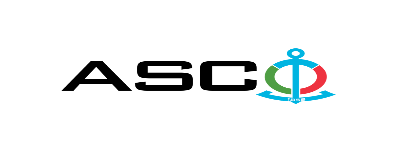 “AZƏRBAYCAN XƏZƏR DƏNİZ GƏMİÇİLİYİ” QAPALI SƏHMDAR CƏMİYYƏTİNİN№ AM021/2023 nömrəli 23.02.2023-cü il tarixində şirkətin balansında olan XDND-nın “Şirvan-2”, “Z.Hacıyev” və “Şirvan” kran gəmilərinin Deutz BF6M1015MC köməkçi mühərriklərin ehtiyat hissələrinin satınalınması məqsədilə keçirdiyiAÇIQ MÜSABİQƏNİN QALİBİ HAQQINDA BİLDİRİŞ                                                              “AXDG” QSC-nin Satınalmalar KomitəsiSatınalma müqaviləsinin predmetiŞirkətin balansında olan XDND-nın “Şirvan-2”, “Z.Hacıyev” və “Şirvan” kran gəmilərinin Deutz BF6M1015MC köməkçi mühərriklərin ehtiyat hissələrinin satınalınmasıQalib gəlmiş şirkətin (və ya fiziki şəxsin) adı“Atlaskorp” MMCMüqavilənin qiyməti729 645.04 AZNMalların tədarük şərtləri (İncotresm-2010) və müddətiDDP Bakıİş və ya xidmətlərin yerinə yetirilməsi müddəti90 gün